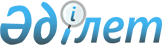 О внесении изменения в приказ Министра финансов Республики Казахстан от 27 декабря 2005 года № 441 "Об утверждении Правил разработки и представления планов финансово-хозяйственной деятельности государственных предприятий, акционерных обществ (товариществ с ограниченной ответственностью), контрольные пакеты акций (доли участия) которых принадлежат государству, за исключением национальных компаний и организаций, в отношении которых Национальный Банк Республики Казахстан и Управление делами Президента Республики Казахстан осуществляют функции субъекта права республиканской государственной собственности"
					
			Утративший силу
			
			
		
					Приказ Министра финансов Республики Казахстан от 23 октября 2009 года № 460. Зарегистрирован в Министерстве юстиции Республики Казахстан 5 ноября 2009 года № 5848. Утратил силу совместным приказом Министра экономического развития и торговли Республики Казахстан от 28 февраля 2012 года № 52 и Министра финансов Республики Казахстан от 7 марта 2012 года № 140

      Сноска. Утратил силу совместным приказом Министра экономического развития и торговли РК от 28.02.2012 № 52 и Министра финансов РК от 07.03.2012 № 140.      В целях повышения эффективности управления и контроля за деятельностью государственных предприятий, акционерных обществ (товариществ с ограниченной ответственностью), контрольные пакеты акций (доли участия) которых принадлежат государству, а также ускорения выполнения неотложных государственных задач, отдельных поручений Премьер-Министра Республики Казахстан, Администрации Президента Республики Казахстан, норм международных соглашений, ПРИКАЗЫВАЮ:



      1. Внести в приказ Министра финансов Республики Казахстан от 27 декабря 2005 года № 441 "Об утверждении Правил разработки и представления планов финансово-хозяйственной деятельности государственных предприятий, акционерных обществ (товариществ с ограниченной ответственностью), контрольные пакеты акций (доли участия) которых принадлежат государству, за исключением национальных компаний и организаций, в отношении которых Национальный Банк Республики Казахстан и Управление делами Президента Республики Казахстан осуществляют функции субъекта права республиканской государственной собственности" (зарегистрированный в Реестре государственной регистрации нормативных правовых актов Республики Казахстан 23 января 2006 года № 4031) следующее изменение:



      в Правилах разработки и представления планов финансово-хозяйственной деятельности государственных предприятий, акционерных обществ (товариществ с ограниченной ответственностью), контрольные пакеты акций (доли участия) которых принадлежат государству, за исключением национальных компаний и организаций, в отношении которых Национальный Банк Республики Казахстан и Управление делами Президента Республики Казахстан осуществляют функции субъекта права республиканской государственной собственности, утвержденных указанным приказом:



      пункт 5 изложить в следующей редакции:

      "5. Корректировка Плана ФХД допускается не более одного раза в полугодие, а также в случаях, связанных с выполнением неотложных государственных задач, отдельных поручений Премьер-министра Республики Казахстан, Администрации Президента Республики Казахстан, норм международных соглашений.".



      2. Департаменту методологии управления государственными активами, внутреннего финансового контроля и бюджетного кредитования Министерства финансов Республики Казахстан (Ташенев Б.Х.) в установленном законодательством порядке обеспечить государственную регистрацию настоящего приказа в Министерстве юстиции Республики Казахстан.



      3. Настоящий приказ вводится в действие со дня государственной регистрации в Министерстве юстиции Республики Казахстан.      Министр                                    Б. Жамишев
					© 2012. РГП на ПХВ «Институт законодательства и правовой информации Республики Казахстан» Министерства юстиции Республики Казахстан
				